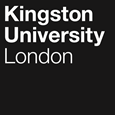 Programme SpecificationTitle of Course: Drama and Creative Writing This Programme Specification is designed for prospective students, current students, academic staff and employers.  It provides a concise summary of the main features of the programme and the intended learning outcomes that a typical student might reasonably be expected to achieve and demonstrate if they take full advantage of the learning opportunities that are provided.  More detailed information on the learning outcomes and content of each module can be found in the course VLE site and in individual Module Descriptors.SECTION 1: GENERAL INFORMATIONSECTION 2: THE COURSEDrama and Creative Writing make natural bedfellows, especially in London which is a world-renowned centre for theatre and performance. The BA Drama and Creative Writing at Kingston offers students you access to a dynamic, challenging and supportive community in which to study and practice both disciplines. Across a three-year programme, Drama and Creative Writing students work with actors, directors, novelists, short story writers and playwrights, to explore the rich synergies between the two disciplines, and to make your own work. The Drama and Creative Writing degree is designed to engage you in a rigorous, intellectual and practical exploration of the history, theory, criticism and practice of theatre-making and writing for performance. Whether text based or more physical and visual, all theatre productions are ‘authored’ in one way or another, and the course allows you to consider this authorship in its widest sense. You are able to study playwriting alongside directing, for instance, or alongside acting and devising. You also develop a range of transferable skills to equip you for the demands of a competitive world: the ability to formulate and articulate ideas; the ability to communicate effectively in written English; the ability to evaluate and revise your own work; the facility to solve problems in collaborative and creative ways, and the capacity to negotiate outcomes informed by a breadth and depth of thinking. You also develop a practical understanding of the transferability of these skills to a variety of contexts and careers.Our philosophy of interweaving intellectual study and creative practice, facilitated by extensive use of practical workshops begins at Level 4 and continues through Levels 5 and 6. At levels 5 and 6 you will benefit from a range of  curriculum electives that ensure the continued development of your core knowledge and skills, while providing valuable opportunities to pursue various specialisms led by staff with a reputation for excellence in research and professional practice.  You are supported throughout your degree via the personal tutor system, which offers general as well as subject-specific academic support and guidance in both group and one-to-one contexts, ensuring that every student has you  have a named personal tutor who keeps track of their your progress and is your first point of contact for any problems you may encounter. Drama and Creative Writing share a vibrant programme of extra-curricular activity including theatre productions and public readings, offering opportunities for you to consolidate learning and enhance employability by organising and performing in projects within the Department, the Rose Theatre Studio and at outside venues. Students on this course regularly take work to both the Edinburgh and Camden Fringe Festivals where we traditionally have a focus on the production of new undergraduate plays. This element of our provision is enhanced by our close relationship with Kingston’s Rose Theatre.  Many students and graduates – often collaborating – have performed in productions both in the Rose Studio, which is run by Kingston University, and on the Main Stage and at the end of every year we collaborate with the Dance and Music departments and take over the Rose to produce Kingston University on Stage.  This is a celebration of the most interesting work produced throughout the year by students.Studying Drama and Creative Writing at Kingston encourages the development of the whole person, producing highly employable graduates who are creative and independent thinkers, excellent team-workers and able communicators, and who have the initiative and confidence to make the most of the knowledge and skills they have acquired.Aims of the CourseThe aims of the Drama and Creative Writing programme are:to encourage and enable a diverse student intaketo generate knowledge and understanding of the cultural significance of theatre and imaginative writing across a range of formsto enable students to realise and develop their creative potentialto stimulate students’ intellectual curiosity and to foster their capacity for critical thought via practical investigation of creative writing processes and performanceto promote enthusiasm for enquiry and research thus increasing the appetite for postgraduate workto create an appetite for lifelong learning and to enhance students’ personal development and future employment prospects to develop methods of analysis and theoretical perspectives appropriate to investigations in Creative Writing and Drama, and to equip students with the ability to apply these insights to their experience of theatre-makers and writers both as practitioners and also as audience members and readersIntended Learning OutcomesThe course outcomes are referenced to the relevant QAA subject benchmarks for Dance, Drama and Performance Studies (2019), the Frameworks for Higher Education Qualifications of UK Degree-Awarding Bodies (2014), and relate to the typical student. and the Frameworks for Higher Education Qualifications of UK Degree-Awarding Bodies (2014) And relate to the typical student.  The course provides opportunities for students to develop and demonstrate knowledge and understanding specific to the subject, key skills and graduate attributes in the following areas:Programme Learning OutcomesIn addition to the programme learning outcomes identified overleaf, the programme of study defined in this programme specification will allow students to develop the following range of Graduate Attributes: Creative Problem SolvingDigital CompetencyEnterpriseQuestioning MindsetAdaptabilityEmpathyCollaborationResilienceSelf-AwarenessOutline Programme StructureFull details of each module will be provided in module descriptors and student module guides.  Level 4 (all core)Progression to Level 5 requires 120 credits including passes in all core modules. This course permits progression from level 4 to level 5 with 90 credits at level 4 or above. The outstanding 30 credits from level 4 can be trailed into level 5 and must be passed before progression to level 6. Students exiting the course at this point who have successfully completed 120 credits are eligible for the award of Certificate of Higher Education in Drama and Creative Writing.Level 5 (at least 60 credits = core)Progression to level 6 requires 120 credits including passes in all core modulesThis course permits progression from level 5 to level 6 with 90 credits at level 5 or above. The outstanding 30 credits from level 5 can be trailed into level 6 and must be passed before consideration for an award or progression to level 7 (if appropriate). Students exiting the programme at this point who have successfully completed 120 credits are eligible for the award of Diploma of Higher Education in Drama and Creative Writing. Level 6 (at least 60 credits = core)Level 6 requires the completion of all core modulesPrinciples of Teaching, Learning and Assessment The main themes of the course: the history, theory, criticism and practice of theatre-making and writing for performance, are introduced at Level 4 enabling you to identify and understand the focus that will characterise your learning throughout. You are encouraged to make links between these strands from an early stage in DA4003 Actor and the Text. As you progress,  you will come to a fuller understanding of the relationships between various practices of writing and authorship, and the theatre in its myriad contexts. This approach translates into a range of more specific strategies. Emphasis is given to reading and being exposed to writers and their works, since it is considered essential for writers to read widely, in order to enrich and diversify their writing.  This is achieved through the study of texts, and also through the involvement of Writers in Residence in some modules, as well as the participation of visiting speakers and practitioners in relation to specific skills.  The importance of time-management and regular work is stressed and reflected in the expectation of daily writing for Creative Writing modules and self-reflective practice in all modules. A considerable proportion of study time is given to drafting, revision, rehearsal and review. You will be provided with the opportunity to develop personal and key (transferable) skills in a broad range of classroom and coursework formats, which are finessed to remain fully in tune with the demands of contemporary creative economies and job markets. Employability and Professional Skills are threaded through all modules but have particular emphasis in EL5001 Independent Research Studies and HU6001 Professional Communications.Level 6 brings the course themes together by requiring students to demonstrate how historical, contextual and theoretical research underpins and feeds into dramatic writing for the stage and screen. Level 6 modules allow you to design substantial projects and to demonstrate your ability to work independently. choices in Drama (DA) modules throughout the course will allow you to focus on and develop your areas of personal interest.Helping you to make connections between theory and practice in Drama and Creative Writing is an acknowledged aspect of good practice in both fields and something for which the course team has been praised by External Examiners. BA Drama and Creative Writing incorporates this approach by utilizing blending modes of learning, teaching and assessment within modules so that practical projects are conceived and developed in relation to historical and theoretical research and understanding of research materials is underpinned by practical experience and experiment. Level 4 formative and summative assessments introduce the principal elements on which you will be assessed, and also constitutes a general, incremental induction. There is an emphasis on the acquisition of creative writing and professional writing skills through workshop and seminar activities, for instance, and on performance as well as analytical skills in DA4003 The Actor and the Text.  In terms of practice - planning, creative process, performance and reflection are covered. In terms of academic skills - research methods, essay-planning, referencing and the presentation of research in verbal and visual formats are also explored. The Personal Tutor system is used to support  you as you reflect upon these activities as well as to help  you familiarise  yourself with University systems and pastoral support networks (for more information about the Personal Tutor system, see Section G below). Formative assessment features in all modules as a means of giving you experience of different assessment modes and providing feedback on your progress towards your summative assessment. Independent, project-based learning and assessment is also introduced at level 4 and, as you progress through the course, this becomes a consistent feature of your experience. Supervision of this kind of learning is heaviest at Level 4 and lightest at Level 6. Independent thinking, imagination and creativity, group-working skills and project-management – all essential aspects of Drama and Creative Writing – are thus embedded and nurtured so that when you come to your final independent projects in Level 6, you feel confident and prepared, and have the skills to shape, direct and manage them. Key employability skills such as self-awareness, creativity and problem-solving, collaboration, resilience, empathy, adaptability, digital competency, enterprise and a questioning mindset are inherent to learning in Drama and Creative Writing and form an integral part of many assessments. Personal Development Planning, undertaken through the tutorial system, and assessed in modules EL5001 and Hu6001 helps  you to recognise that you are gaining these transferable skills. Our policy of supporting extra-curricular work means that some students may be able to take projects on to the public stage in the International Youth Arts Festival, the Camden or Edinburgh Fringes or the cabaret night at the local pub, the Fighting Cocks. The ‘cultural contexts’ theme of the course reflects the key course aim of presenting theatre and creative writing as potent agents for cultural definition and social change. Consideration of audience and of the social impact of theatre and creative writing feature in all modules. Support for Students and their LearningYou will be supported by:A Module Leader for each module, who coordinates teaching and assessment when there is more than one tutor on a module, acts as a point of contact for all student enquiries, organises liaison between students and technical staff where necessary, ensures Canvas provision is kept up to date and communicates information about the module to students on an ongoing basis (for instance, about relevant theatre productions or Writers in Residence events)Detailed and accessible information about all modules.  Module Leaders make innovative use of Canvas to ensure you are provided with: an introduction to the module, learning outcomes, teaching schedule, assessment information including module-specific assessment criteria, assessment deadlines, assessment rubrics, Module Leader and tutor contact details, reading/viewing lists (including information on relevant live theatre productions or public readings) and information about plagiarism and the Academic Success Centre A Course Leader who helps you understand the programme structure, liaise with student year representatives, organise year-group activities such as induction, employability sessions and alumni events where current students meet and talk to graduates who have gone on to work in a variety of professions.Personal Tutors to provide academic and personal support. At Level 4, all students are allocated a Personal Tutor with whom they meet once a week throughout the year, either in a small group context or in one-to-one tutorials. Tutorial groups number between 10 and 12 students but personal tutors also see students in smaller groups (4-6) when they are working towards group-based practical assessments. One-to-ones are scheduled at appropriate points during the year, for instance when you have received your first feedback, but you may also make an appointment to see your personal tutor as and when you wish. As far as is practicable, you retain the same personal tutor throughout your undergraduate studies. Level 5 and 6 students are formally invited to meet individually with their personal tutors at the beginning of each academic year and several times thereafter. Specialist Technicians who will advise you on IT, the use of software and the technical operation of the studio theatre and to advise and support you in the creation of curricular and extra-curricular theatre projects. Our technical team are based in the Reg Bailey building and are therefore easily accessible to you and, like their academic colleagues, happy to operate on an ‘open-door’ basis. They run an online room-booking system for rehearsal space, which they introduce to Level 4 students in a tutorial session, and regularly come into classes in the approach to practical assessments to advise on technical issues. The Reg Bailey Building, which contains a fully-equipped, flexible black box studio with retractable raked seating, a second, slightly smaller studio with a semi-sprung floor, a third large space and 3 rehearsal rooms. The Rose Theatre Studio, a large black box space with removable raked seating, is also used for teaching and performance. These are all bookable by you whenever teaching is not taking place within them, including in the evenings and at weekends.A designated course administrator located in the student office, who helps and advises you with anything connected to the regulatory and administrative side of your degree.An induction week for Level 4 students at the beginning of each new academic session and shorter re-induction sessions for Levels 5 and 6. Level 4 induction provides an introduction to the course, the staff team and the Drama building and resources. Level 4 students also meet students from Levels 5 and 6, who talk to them about the extra-curricular opportunities available and generally help out.   Student Voice Committee at which year reps formally consult with the Course Director and staff on behalf of their cohort, raising any issues of concern.Canvas – a versatile on-line interactive intranet and learning environment. In addition to standard items such as the module information and grading guidelines, Module Leaders post lecture-slides, links to theatre company websites, images and videos, digitised chapters and articles, and examples of good work (as appropriate to the module) as well as setting up discussion threads and blogs. We also use Canvas to advise you via email, of the many opportunities for theatrical activity of which we are informed by professional companies and practitioners, for instance, film extra work. LinkedIn Learning – an online platform offering self-paced software tutorialsFacebook pages, which can be accessed by current, potential and former students and which operate very effectively as an informal information system about both in-house and external events and activities. A vibrant extra-curricular programme of events across the of Arts and KSAA substantial Academic Success Centre that provides academic skills support including one-to-one sessions to support you with assessments. You are introduced to the Academic Success Centre in a tutorial session and Drama staff liaise with the Centre staff to ensure appropriate subject-specific provision.Learning Resource Centre (LRC): dedicated subject librarians provides information skills teaching tailored to meet your subject needs with an introduction at Level 4 and further refresher sessions at Levels 5 and 6. These include information on how to access e-resourcesStudent support facilities that provide advice on issues such as finance, regulations, legal matters, accommodation, international student support etc.Disabled student supportThe Kingston Union of StudentsCareers and Employability ServiceFaculty-aligned Careers Advisers who run workshops, weekly drop-ins and 1:1 appointments.A placement officer to give general advice on placements.Students’ self-managed learning time is carefully plotted across the three levels of the programme to ensure that you are supported to become increasingly independent, self-motivated and reflexive learners. Drama and Creative Writing students spend a significant amount of self-managed learning time in rehearsal in preparation for practical assessments and writing, revising and editing their own writing projects. Each module makes use of the VLE, to provide a range of guided activities for you outside of classroom activities. These might include guided reading with discussion boards, structured research tasks and online quizzes to check understanding and practice skills.  These are carefully designed in accordance with the specific requirements of the module and level of study.  As a general principle, guided activities are more closely structured at level 4 to support you in making the transition to learning at HE level.  In addition to these module specific activities, at each level students on the course are provided with a co-curricular timetable of activities that draws across the provision within the Careers and Employability Centre. These include, but are not limited to, careers skills workshops targeted to level (e.g. CV writing workshops for level 4, interview skills and online test training at level 6), personal development planning in the form of the SPARKS programme, service learning through the Kingston Hub, and academic skills development through the Writing and Oral Skills (WOS) workshops and structured developmental interactions with the Academic Success Centre. Ensuring and Enhancing the Quality of the CourseThe University has several methods for evaluating and improving the quality and standards of its provision. These include:External examinersSchool Education Committee (SEC) with student representationAnnual Monitoring and EnhancementContinuous Monitoring of courses through the Kingston Course Enhancement Programme (KCEP+)Student evaluation including Module Evaluation Questionnaires (MEQs), level surveys and the National Student Survey (NSS)Moderation policiesFeedback from employersEmployability and work-based learning The Creative and Cultural industries are major contributors to the UK’s economy and our graduates have the skills they are looking for. A Drama and Creative Writing degree equips students with skills that make them desirable to employers in a wide range of professional contexts. Kingston’s Drama and Creative Writing graduates work in the creative industries as actors, writers, directors, stand-up comedians, outreach workers, technicians, producers and events managers.  In addition to pursuing careers as writers, they work in publishing, journalism, advertising and marketing, arts management, new media, education, community arts, the public relations industry, business, and therapeutic fields. A number of graduates go on to postgraduate study in Theatre, Creative Writing, Media or to teacher training. Our alumni have published novels in a variety of countries as well as gaining employment in a range of industries where accurate and imaginative writing is valued. We have industry links with publishers, theatre professionals and literary agents, as well as working writers in a variety of fields.Employability skills are introduced at Level 4 both through the embedding of key skills within the curriculum and through the personal tutorial system, which includes employability activities such as personal development planning and CV writing. These continue to be developed at Levels 5 and 6, in collaboration with the Careers and Employability Services and in addition to this, a number of modules at these levels require students to undertake assessment tasks with a professional focus that are designed to enhance post graduate employability. We run a number of events for final year students where they can seek advice, get help with CVs and meet alumni working in a range of areas and our extensive programme of extra-curricular activities also contributes significantly to students’ confidence and experience in creating, organising and managing performance-based projectsWork-based learning, including sandwich courses and higher or degree apprenticeshipsWork placements are actively encouraged – although it is the responsibility of individual students to source and secure such placements. This allows students to reflect upon their own personal experience of working in an applied setting, to focus on aspects of this experience that they can clearly relate to theoretical concepts and to evaluate the relationship between theory and practice.Other sources of information that you may wish to consultQAA Dance, Drama and Performance Studies benchmarking statement:http://www.qaa.ac.uk/docs/qaa/subject-benchmark-statements/sbs-dance-drama-performance-15.pdf?sfvrsn=8ae2f781_10QAA Creative Writing benchmarking statement:http://www.qaa.ac.uk/docs/qaa/subject-benchmark-statements/sbs-creative-writing-16.pdf?sfvrsn=d4e2f781_10Course Webpage:https://www.kingston.ac.uk/undergraduate-course/drama-creative-writing-ba/Development of Course Learning Outcomes in ModulesThis table maps where course learning outcomes are summatively assessed across the modules for this course. It provides an aid to academic staff in understanding how individual modules contribute to the course aims, a means to help students monitor their own learning, personal and professional development as the course progresses and a checklist for quality assurance purposes. Students will be provided with formative assessment opportunities throughout the course to practise and develop their proficiency in the range of assessment methods utilised.Date first producedFebruary 2018Date last revisedMarch 2023Date of implementation of current versionSeptember 20223Version numberQAE to provideFacultyKSASchoolArtsDepartment Performing ArtsDelivery InstitutionKingston UniversityAward(s) and Title(s):BA (Hons) Drama and Creative WritingIntermediate Awards(s) and Title(s):Certificate of Higher Education in Drama and Creative Writing.Diploma of Higher Education in Drama and Creative Writing.FHEQ Level for the Final Award:Honours degree level 6 Awarding Institution:Kingston UniversityTeaching Institution:n/aLocation:Penrhyn Road, Kingston UniversityLanguage of Delivery:EnglishModes of Delivery:Full timeAvailable as:This programme is offered as a full field in full-time, full-time including Foundation Year and part-time mode and leads to the award of BA (Hons) Drama and Creative Writing.  Minimum period of registration:3 years Full-time, 4 years Full-time including Foundation Year, 6 years Part-timeMaximum period of registration:6 Years Full time, 7 Years Full-time including Foundation Year, 12 years Part-timeEntry Requirements: The minimum entry qualifications for the programme are:From A levels:	 104-112 points to include a minimum of two A-levelsBTEC National:  DMM			Access Diploma: D21M19P9English (score 9-4) A minimum International English Language Testing System (IELTS) score of 6.5 (min 6.0 in Writing and Reading) or equivalent is required for those for whom English is not their first language.The course will allow Recognition of Prior Certificated or Experiential Learning (RPCL and RPEL)Programme Accredited by:n/a QAA Subject Benchmark Statements:QAA Subject Benchmarks statement can be found here Approved Variants:noneUCAS Code:WW84 (Full-time)W840 (Full-time including Foundation Year)Knowledge and UnderstandingOn completion of the course students will be able to:Intellectual SkillsOn completion of the course students will be able toSubject Practical SkillsOn completion of the course students will be able toA1Demonstrate an understanding of the theory and practice of performance and theatre-making B1Describe, interpret and evaluate performance texts, production techniques and performance eventsC1Demonstrate understanding of group and collective process by which performance is developed and realisedA2Demonstrate an understanding of key writers, practitioners and practices, and their cultural and historical contextsB2Develop ideas, construct arguments and present them in appropriate waysC2Use standard English syntax and punctuation correctly and/or with due awareness of what constitutes appropriate modes of expression in different contextsA3Demonstrate an understanding of theory and practice of writing for performance B3Demonstrate understanding of the interplay between theory and practice in the creative artsC3Offer, respond positively to, and make use of constructive feedback A4Deploy the conventions of a range of contemporary and historical genresB4Deploy and manipulate conventions appropriate to specific modes or genresC4Reflect on revision processes and techniques: drafting, editing, rewritingA5Experiment with the processes by which performances are createdB5Identify the ways in which a piece of creative work might be improvedC5Organise and participate in creative work, including public presentation, and show understanding of the relationship between performance skills and public presentation skills in other fieldsA6Critique their own creative processes and the strengths and weaknesses of their own creative workB6Show ability to evidence and construct arguments, as a part of a substantial independent research projectC6Produce a sustained piece of writing to deadline, in a format suitable for publication or performanceCore modulesModule codeCredit ValueLevel Teaching BlockStaging Contexts 1: HistoriesDA40086041&2Writing that WorksCW40043041 & 2The Actor and the TextDA40033041 & 2Introduction to Creative WritingCW40033041 & 2Core modulesModule codeCredit ValueLevel Teaching BlockIndependent Research Studies (Explore)EL50013051 & 2ScreenwritingCW50043051 & 2Staging Contexts 2: The PlayDA50133051 & 2Actor/Director: Stage and ScreenDA50103051 & 2Core modulesModule codeCredit ValueLevel Teaching BlockProfessional CommunicationsHU60013061 & 2Box Set Drama: Writing for TelevisionCW60083061 & 2Staging Context 3: The ExperimentalDA60173061 & 2Drama Production ProjectDA6013306Level444455556666Module codeDA4003DA4008 CW4003CW4004EL5001CW5004DA5013DA5010HU6001CW6008DA6017DA6013Knowledge & UnderstandingA1SSSSSSA2SSSSSA3SSSSSSA4SSSSA5SSSSA6SSSSSIntellectual SkillsB1SSSSSSB2SSSSSB3SSSSSB4SSSB5SSSSSB6SSSSPractical SkillsC1SSSC2SSSSSC3SSSC4SSSSSSC5SSSSSSC6SSSS